ГБОУ Школа № 2075 города Москвы. Дошкольное отделение №1.
«Я ПОКАЖУ ТЕБЕ МОСКВУ».ОБРАЗОВАТЕЛЬНЫЙ МАРШРУТ ДЛЯ ДОШКОЛЬНИКОВ: «Спортивный уголок Новой Москвы»НОМИНАЦИЯ: «ЗЕЛЕНЫЕ УГОЛКИ МОСКВЫ». «КРАСНАЯ ПАХРА – спортивный уголок Новой Москвы». Возрастная категория детей: 5-7 лет. Примерное время проведения: 30-35 мин (без учета подъезда).  Маршрут подготовили:  Старший воспитатель  и педагог-психолог Пухомелина Ольга Васильевна,  Староверова Ольга Валентиновна.Адрес:  поселение Красная Пахра. Как добраться: метро «Теплый стан», автобус № 513.Рекомендуемый материал при посещении маршрута: цветные карандаши,  спортивная форма, фотоаппарат.Рекомендации при прохождении маршрута, безопасность: обязательна страховка детей при пользовании ими различных спортивных тренажеров, горок.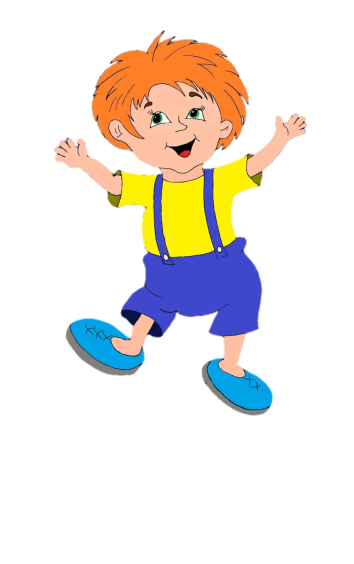 	Здравствуйте, я ТРОША!В детском саду я придуман когда – то,Чтобы в пути Вы скучать не смогли.Я Вас сейчас познакомлю, ребята, С маленьким краем огромной Москвы. Узнаем нового мы много, Чтоб скучной не была дорога,Я сочинил для вас загадки,Стихи, задания сочинил,И фотографий самых ярких Для вас в альбомчик положил.Приглашаю вас в путешествие по удивительному уголку Новой Москвы  - поселение Красная Пахра.  Я расскажу Вам о спортивных уголках моего поселения.Кстати,  а какие виды спорта Вы знаете? ПРОВЕРИМ?! Загадайте загадки (рабочий лист 1).Рекомендуемые места (остановки) посещения на маршруте:- Дом культуры «Звездный» Информационно-познавательный блок:Вот первая интересная остановка в нашем путешествии – Дом культуры «Звездный».В нем, будто отдельные звездочки – ДШИ – детская школа искусств с изобразительными и музыкальными классами.  СК  (спортивный комплекс) «Красная Пахра» с очень большим количеством секций, тренажерный зал и множество маленьких звездочек – кружков по интересам для взрослых и детей. Помните этот мультик? Во что играет бегемот?  Да, это игра «Городки»! 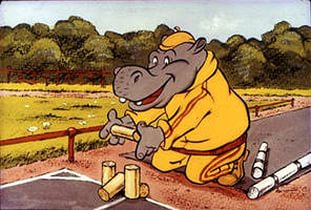 Около дома культуры есть место для игры в городки. Это очень старинная игра. Этой игре 200 лет. У неё простые правила -   надо с определенного расстояния  «выбивать» прицельным метанием палки «города»  фигуры, составленные различным образом из пяти деревянных цилиндров (чурок или рюх). Предлагаем и Вам поиграть в городки.А еще Вы можете зимой побывать на катке, летом - поиграть в волейбол и обычный и пляжный,  и в теннис можете поиграть и в настольный и в большой. Если нет коньков или мячей,  или ракеток – не огорчайтесь – Вам все готовы предоставить ежедневно с 10 до 18 часов. Рекомендуемые мероприятия с детьми (вопросы для беседы, исследовательская деятельность, игровые действия, познавательные задания):Предложите детям рассмотреть фотографии и расскажите о изображенных (это Лев Толстой –писатель. А это -  Владимир Владимирович Путин – наш президент и хороший спортсмен). Как думаете, почему игру назвали «городки» (Имя «Городки», данное этой игре, происходит от одного селения, называемого Городок). Предложите детям подумать, почему волейбол называется пляжным (в него играют босиком на песке).Выполнение действий в рабочих листах: Материал для рабочих листов:  распечатанные рабочие листы, карандаш простой, цветные карандаши, папки-планшеты с зажимом;Рабочий лист № 1: Отгадай название городошной фигуры. Рабочий лист № 2:  Рассмотри все городошные фигуры. Игровые действия на местности (при переходе к новой остановке).А теперь идем в удивительное место. А по пути поиграем!Игра «Сколько слогов - только шагов». Правила просты. По очереди  ты и твой спутник загадываете друг другу слова  о спорте. Сколько слогов в заданном тебе  или тобой слове, столько и надо сделать шагов, и обязательно объяснить, что означает это слово. Ты можешь задавать любые слова, а для твоего спутника я напишу подсказку. Я предложу ему слова, которые помогут тебе больше узнать о спорте.  Если ты не смог объяснить заданное слово, обязательно узнай о его значении у своего взрослого спутника. Не узнал или не объяснил – шаг назад! Узнал или сам объяснил – шаг вперед!СЕР – ФИН - ГИСТ.     БИ – АТ - ЛОН.          СКА – ЛО - ДРОМ.             СЛА - ЛОМ.         УДАЧИ!!!Вот так незаметно добрались мы до удивительного места.Здесь очень странные дороги.  Они похожи на волны моря. И эти странные дороги специально сделали люди. Вот уж и вправду «То яма, то канава». И по таким дорогам тут не ходят, по ним мчатся на странных маленьких велосипедах взрослые и дети. 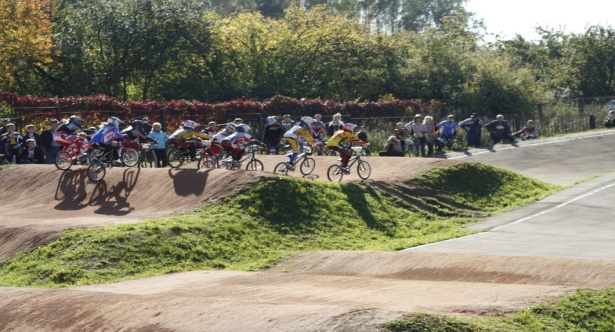 Это настоящий велотрек для экстремального катания и трюков где проходят соревнования по ВМХ (беймиксу). 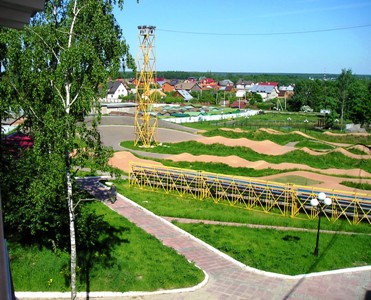 Рекомендуемые мероприятия с детьми (вопросы для беседы, исследовательская деятельность, игровые действия, познавательные задания):Предложите детям рассмотреть велосипед ВМХ и найти разницу с обычным велосипедом.Обратите внимание  на площадку для соревнований.Как думаете, почему так говорят «То яма, то канава», вспомните вместе и другие фразеологизмы. (Фразеологизмы – это украшение речи. Как две капли воды — похожи, неотличимы. Тише воды, ниже травы – скромно, незаметно себя вести).Предложите ребенку сфотографировать понравившиеся фрагменты.Выполнение действий в рабочих листах: Рабочий лист №3  - Назови знакомые виды спорта (в предлагаемой таблице. Выучи загадки, загадай друзьям!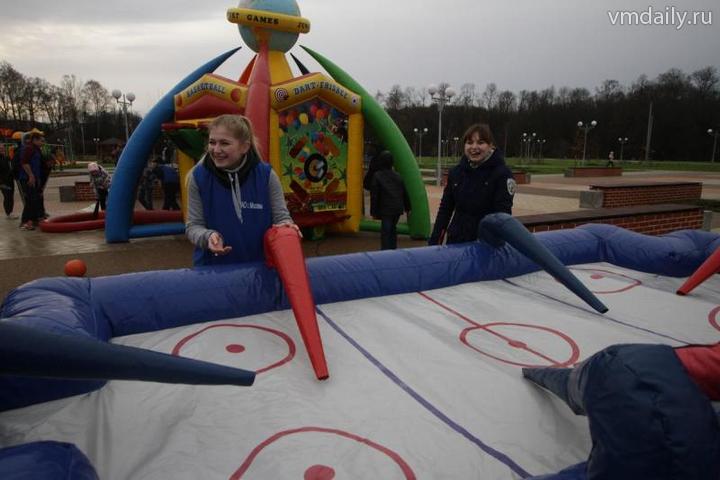 А вот и самая интересная остановка – парк. Он у нас не простой – спортивный!В новом спортивно - досуговом парке  "Красная Пахра" (размером в 12,5 гектаров), на берегу Пахры можно покататься на велосипеде или самокате по велодорожкам, а зимой прокатиться на лыжах и санках. Здесь есть и хоккейная площадка, и футбольное поле с искусственным покрытием, место для игр в волейбол и баскетбол. Есть интересные спортивные площадки с тренажерами, уголки для дошколят и большие шахматы, корты для большого и маленького тенниса и песчаные пляжи.  Через реку Пахра, огибающую парк, построено два моста.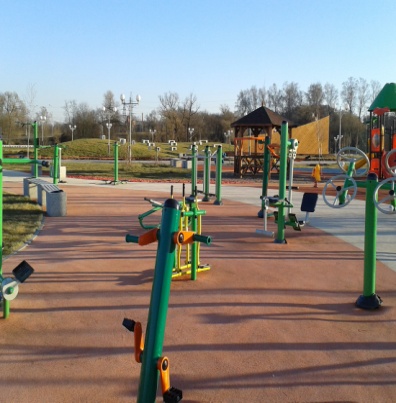 Посмотришь на такие фотографии – и сразу захочется в этот парк спорта.Рекомендуемые мероприятия с детьми (вопросы для беседы, исследовательская деятельность, игровые действия, познавательные задания):Предложите детям рассмотреть большую шахматную доску и вспомнить, как ходят шахматные фигуры, походить по ней как конь, ферзь, слон, …)Обратите внимание  ребенка на то, что в парке есть постройки и для взрослых, и для детей, и для их совместных занятий.Выполнение действий в рабочих листах: Рабочий лист №4 – «Закрась по заданию».Рабочий лист №5 – Игра – «Ты согласен или нет».Вот и закончилось наше путешествие.  А Вы оставайтесь в парке, поиграйте, повеселитесь.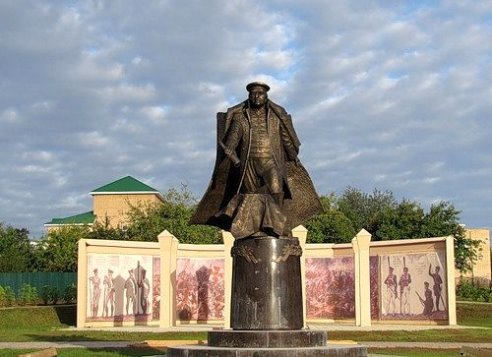  А вернуться Вам к началу нашей экскурсии поможет карта. Я Вам её оставляю  (Рабочий лист № 6). А еще тебя ждет маленький сюрприз!!!Всегда грустно расставаться. Но я очень надеюсь, что Вам понравился милый моему сердцу уголок Новой Москвы. Дополнительная информация: Уважаемые родители!  Предлагаем Вам также посетить памятник М.И. Кутузову.Приезжайте! Мы рады гостям!!! 